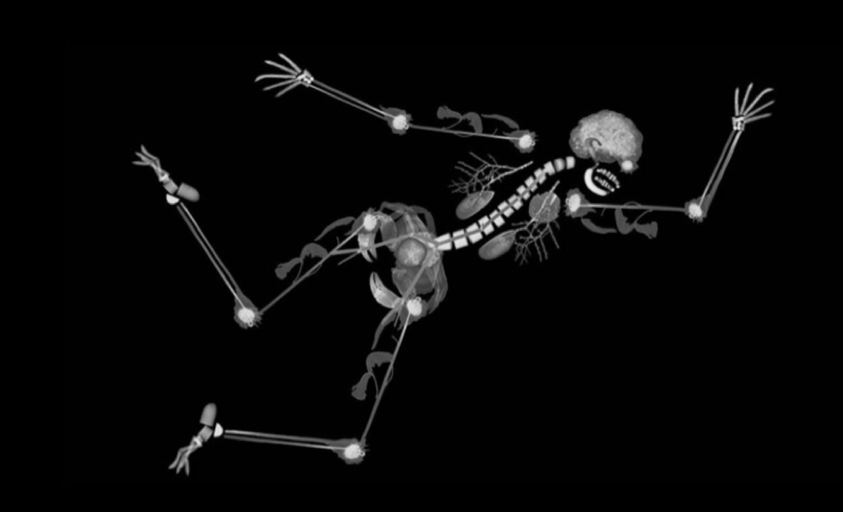 Norwich Interventional RadiologyImage Guided Intervention – for beginnersCourse overview: This course aims to teach and reinforce the basics of the tools used and skills needed in interventional radiology. It is aimed at ST1-3 trainees in radiology who wish to develop their skills in performing basic procedures and for those who wish to apply for training in interventional radiology.Aim: To teach and reinforce the basics of the tools used and skills needed in interventional radiologyWe utilise a state of the art Mentice simulator (VIST-LAB with VIST G5) and different physical models. In addition, there will be an industry supported Symbionics EVAR simulator.Objectives:To provide insight into a standard IR case by observing a live procedure via video linkKnow the steps involved in performing endovascular procedures using a simulator Know how to perform US guided procedures using phantomsKnow the tools and kit used in IR and image guided proceduresKnow how to tailor your CV to get into interventional radiology